ใบสรุปการปรับกรอบการรับนักศึกษา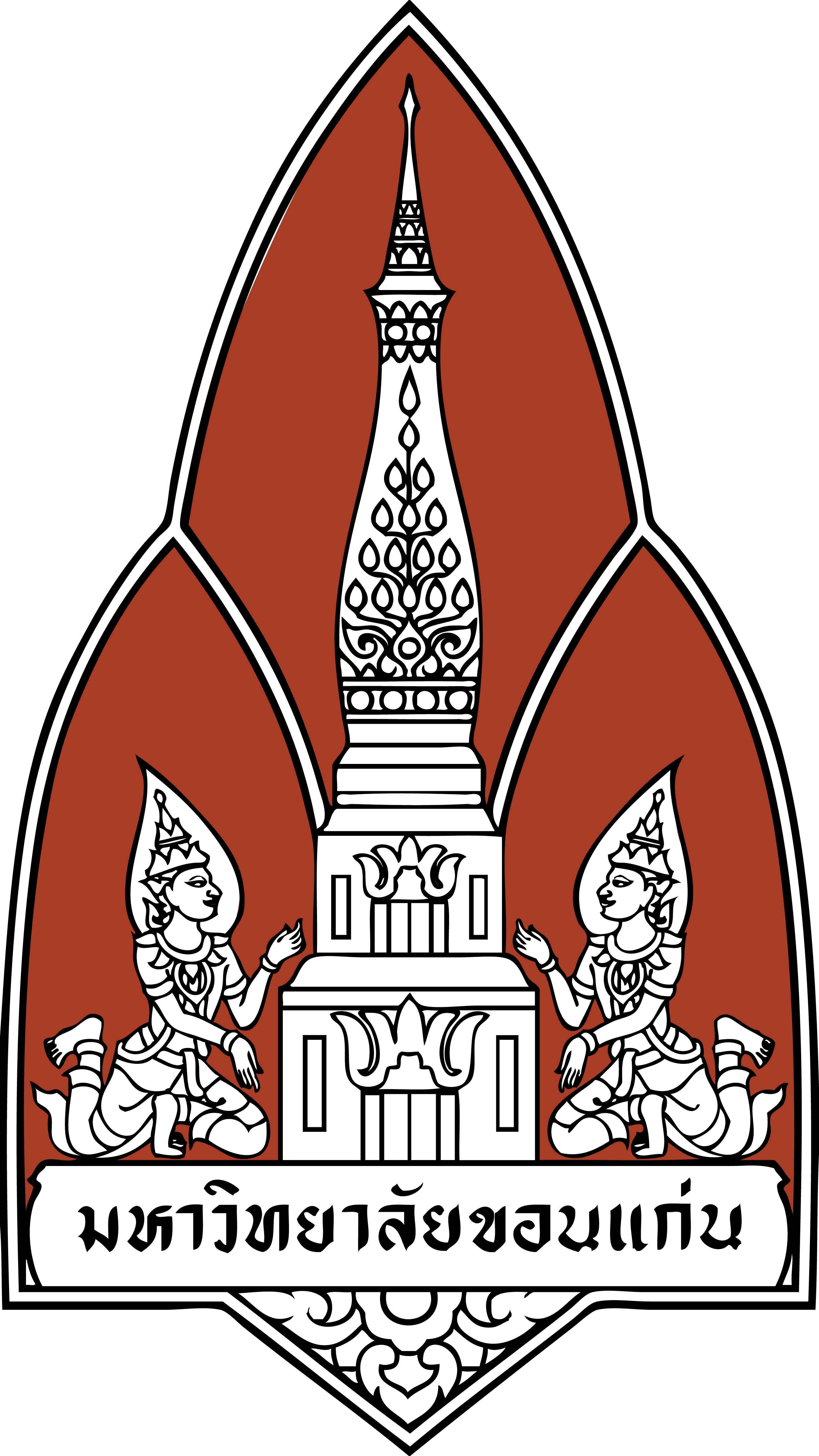 และจัดทำแผนการเพิ่มจำนวนการรับนักศึกษา มหาวิทยาลัยขอนแก่น(กรณีส่วนงานมีความประสงค์ขอปรับกรอบการรับนักศึกษาให้สูงขึ้น)ส่วนงาน (คณะ/วิทยาลัย): ………………………………………………………………………………………………………………………………………………….มีความประสงค์ขอปรับกรอบการรับนักศึกษาให้สูงขึ้นจำนวน...........................หลักสูตร/ สาขาวิชา ดังนี้แบบฟอร์มการปรับกรอบการรับนักศึกษาและจัดทำแผนการเพิ่มจำนวนการรับนักศึกษา มหาวิทยาลัยขอนแก่น_______________________________________________________________________________ส่วนที่ 1 ข้อมูลหลักสูตร/ สาขาวิชา1.1 ชื่อหลักสูตร : 		ภาษาไทย	: ………......……...........................……………......……...................................................		ภาษาอังกฤษ	: ……………......…….........................……………......……...............................................1.2 ชื่อปริญญาและสาขาวิชา : 		ภาษาไทย	: ……………......…….........................……………......……...............................................		ภาษาอังกฤษ	: ……………......…….........................……………......……...............................................1.3 ระดับการศึกษา : 	 ระดับปริญญาตรี    ระดับประกาศนียบัตรบัณฑิต  ระดับปริญญาโท	 ระดับประกาศนียบัตรบัณฑิตชั้นสูง   ระดับปริญญาเอก    วุฒิบัตรเทียบเท่าปริญญาเอก 1.4 ประเภทของหลักสูตร : 	 หลักสูตรปกติ	 หลักสูตรที่ศึกษาเป็นภาษาอังกฤษ	 หลักสูตนานาชาติ1.5 การจัดการศึกษา : 	 ปกติ	 พิเศษ (สมทบ, ต่อเนื่อง, นอกเวลาราชการ)1.6 กรอบการรับ (เป้าหมายผลผลิต) :ส่วนที่ 2 ศักยภาพและความพร้อมในการจัดการศึกษา2.1 ความพร้อมด้านบุคลากร : (จำนวนอาจารย์ ศักยภาพของหลักสูตร/สาขาวิชา งานวิจัยที่มีและผลงานบริการวิชาการ ความร่วมกับหน่วยงานต่างๆ รวมถึงความพร้อมในการร่วมมือกับต่างคณะ และหน่วยงานอื่นๆ)……………………………………………………………………………………………………………………………………………………………………………………………………………………………………………………………………………………………………………………………………………………………………………………………………………………………………………………………………………………………………………………………………………………………………………………………………………………………………………………………………………………………………………………………………………………………………………………………………2.2 ความโดดเด่นของหลักสูตร/สาขาวิชา : (หลักสูตร/สาขาวิชา มีความโดดเด่นอย่างไร)……………………………………………………………………………………………………………………………………………………………………………………………………………………………………………………………………………………………………………………………………………………………………………………………………………………………………………………………………………………………………………………………………………………………………………………………………………………………………………………………………………………………………………………………………………………………………………………………………2.3 ด้านกายภาพรวมถึงอุปกรณ์เครื่องมือที่ใช้ในหลักสูตร : (ความพร้อมด้านสื่อการเรียนการสอน อุปกรณ์การศึกษา ห้องสมุด อาคารเรียน ห้องปฏิบัติการ เทคโนโลยีสารสนเทศ (I.T.) ทั้งที่มีใช้เอง หรือ พร้อมที่จะจัดหาใหม่ หรือ ใช้ร่วมกับหน่วยงานอื่นๆ) ……………………………………………………………………………………………………………………………………………………………………………………………………………………………………………………………………………………………………………………………………………………………………………………………………………………………………………………………………………………………………………………………………………………………………………………………………………………………………………………………………………………………………………………………………………………………………………………………………2.4 ความต้องการของตลาดแรงงาน : (ความต้องการของผู้ใช้บัณฑิต/อาชีพที่สามารถประกอบได้หลังสำเร็จการศึกษา/จำนวนบัณฑิตที่สำเร็จในสาขานี้ทั้งประเทศต่อปี/จำนวนตำแหน่งงานที่รองรับในแต่ละปีของประเทศ)……………………………………………………………………………………………………………………………………………………………………………………………………………………………………………………………………………………………………………………………………………………………………………………………………………………………………………………………………………………………………………………………………………………………………………………………………………………………………………………………………………………………………………………………………………………………………………………………………ส่วนที่ 3 แผนการเพิ่มจำนวนการรับนักศึกษาของหลักสูตร/ สาขาวิชา3.1 วัตถุประสงค์...............................................................................................................................................................................................................................................................................................................................................................................................................................................................................................................3.2 เป้าหมาย 	 3.2.1 ผลผลิต (Output).........................................................................................................................................................................................................................................................................................................................................................................................................................................................................................................	3.2.2 ผลลัพธ์ (Outcome)......................................................................................................................................................................................................................................................................................................................................................................................................................................................................................................	3.2.3 ดัชนีชี้วัดความสำเร็จ.....................................................................................................................................................................................................................................................................................................................................................................................................................................................................................................3.3 แผนการดำเนินงานหลักสูตรหลักสูตรหลักสูตรสาขาวิชาประเภทการจัดการศึกษาแผน (+60%)(คน/ปี)ขอปรับกรอบการรับ(คน/ปี)ระดับปริญญาตรี  จำนวน .......  หลักสูตร/ สาขาวิชาระดับปริญญาตรี  จำนวน .......  หลักสูตร/ สาขาวิชาระดับปริญญาตรี  จำนวน .......  หลักสูตร/ สาขาวิชาระดับปริญญาตรี  จำนวน .......  หลักสูตร/ สาขาวิชาระดับปริญญาตรี  จำนวน .......  หลักสูตร/ สาขาวิชาระดับปริญญาตรี  จำนวน .......  หลักสูตร/ สาขาวิชาระดับปริญญาตรี  จำนวน .......  หลักสูตร/ สาขาวิชาระดับปริญญาตรี  จำนวน .......  หลักสูตร/ สาขาวิชา1.2.ระดับปริญญาโท จำนวน .......  หลักสูตร/ สาขาวิชาระดับปริญญาโท จำนวน .......  หลักสูตร/ สาขาวิชาระดับปริญญาโท จำนวน .......  หลักสูตร/ สาขาวิชาระดับปริญญาโท จำนวน .......  หลักสูตร/ สาขาวิชาระดับปริญญาโท จำนวน .......  หลักสูตร/ สาขาวิชาระดับปริญญาโท จำนวน .......  หลักสูตร/ สาขาวิชาระดับปริญญาโท จำนวน .......  หลักสูตร/ สาขาวิชาระดับปริญญาโท จำนวน .......  หลักสูตร/ สาขาวิชา1.2.ระดับปริญญาเอก จำนวน .......  หลักสูตร/ สาขาวิชาระดับปริญญาเอก จำนวน .......  หลักสูตร/ สาขาวิชาระดับปริญญาเอก จำนวน .......  หลักสูตร/ สาขาวิชาระดับปริญญาเอก จำนวน .......  หลักสูตร/ สาขาวิชาระดับปริญญาเอก จำนวน .......  หลักสูตร/ สาขาวิชาระดับปริญญาเอก จำนวน .......  หลักสูตร/ สาขาวิชาระดับปริญญาเอก จำนวน .......  หลักสูตร/ สาขาวิชาระดับปริญญาเอก จำนวน .......  หลักสูตร/ สาขาวิชา1.2.รายการหน่วยนับค่าเฉลี่ย 3 ปี (ปี 2564-2566)แผน (+60%)จำนวนขอปรับกรอบการรับจำนวนขอปรับกรอบการรับจำนวนขอปรับกรอบการรับรายการหน่วยนับค่าเฉลี่ย 3 ปี (ปี 2564-2566)แผน (+60%)ปี 2567ปี 2568ปี 25691) นักศึกษาใหม่คน2) นักศึกษาทั้งหมดคนที่แผนการดำเนินงาน(โครงการ/กิจกรรม)ระยะเวลาดำเนินการ ระยะเวลาดำเนินการ ระยะเวลาดำเนินการ ระยะเวลาดำเนินการ งบประมาณ(บาท)ผู้รับผิดชอบที่แผนการดำเนินงาน(โครงการ/กิจกรรม)Q1Q2Q3Q4งบประมาณ(บาท)ผู้รับผิดชอบ1.โครงการ...1.    กิจกรรมที่ 1....1.    กิจกรรมที่ 2….2โครงการ...2    กิจกรรมที่ 1….2    กิจกรรมที่ 2…34